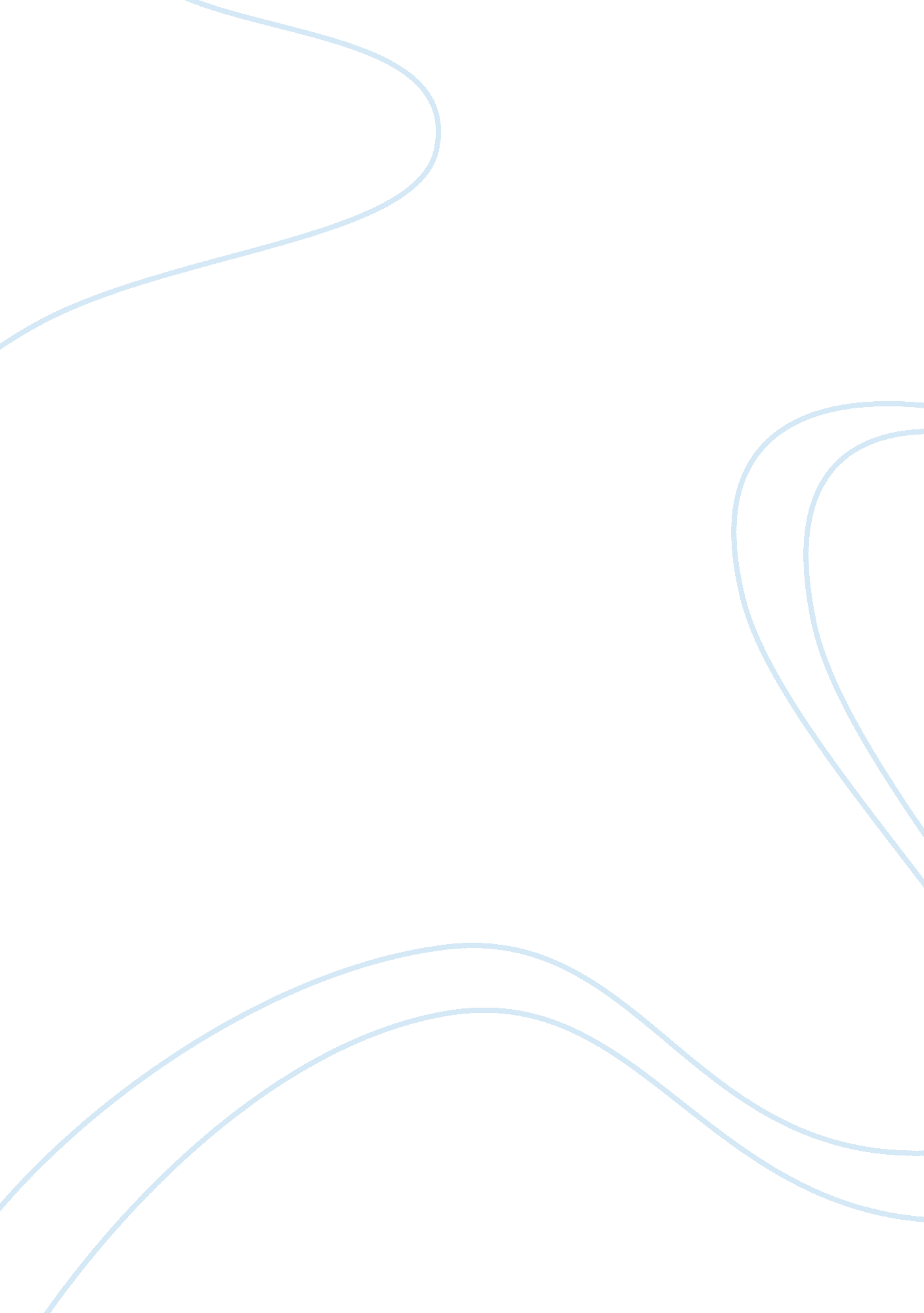 Social construction of race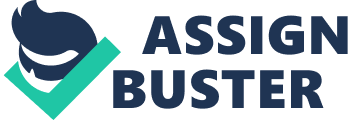 As part of a specific race, we tend to believe that people not having the same features as we have as different from us. The activity provided intesting our knowledge in classifying people based on race shows us that we tend to classify people’s race based on their facial features. The activity teaches us that we are not to assume the race of a person. The activity teaches us that features are just but one part of a race. One’s race is determined by the person himself, how one classifies himself. Someone who was born in Asia, lived in Asia but with European parents might consider himself as Asian because he imbibed the Asian culture and values. Or he might consider himself as European because, though he lived in Asia, he lives as a European still. In this case, the basis for race classification is not physical feature but the cultural values of the person. This indicates that we can never know for sure the race of the person by looking at them. 2. Media is one powerful tool in shaping a society’s culture, values and preference. At the present time, the media is used by everyone. And we mean every form media, not just television or radio. Nowadays, the power of social media with the dawn of the World Wide Web is clearly visible. It shapes how people think and believe. Media can actually be used to open the perspective of different nations, not just in critical events such as war, economy and politics but also other issues concerning education, women and crime. Because media can now encompass all ages and all races, it can be used to create a venue for open dialogue between different societies in order to create resolutions for different problems, whether it’s big or small. It can open a nation’s eyes on how their own people believe in but it also can bridge the gap between different nations. 